London gir mest fyrverkerishow for pengene


Mange av verdens nyttårsbyer satser stort på fyrverkerishowene sine, og hvert år valfarter millionvis for å se rakettene bli skutt opp ved tolvslaget. Men en nyttårsreise er ikke akkurat gratis, så for den som vil la seg begeistre av et storslagent fyrverkerishow men samtidig være økonomisk smart, kan det være vanskelig å navigere blant alternativene. Spørsmålet er; i hvilken av verdens nyttårsbyer får du mest fyrverkerishow for pengene? Den privatøkonomiske tjenesten Zmarta har tatt fram en ny indeks som kommer til bunns i hvilken av byene som gir deg flest antall fyrverkeriminutter for pengene.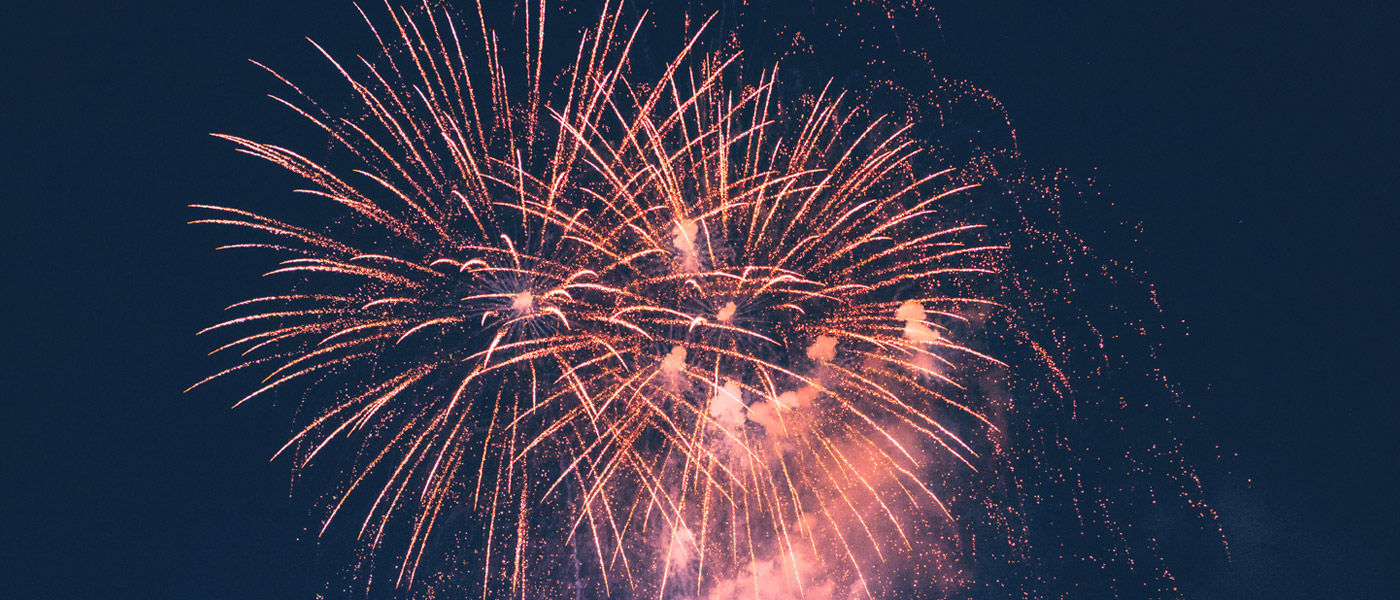  – Nyttårsraketter er en tradisjon som finnes verden over, og vil du maksimere feiringen ved tolvslaget, men samtidig være snill med lommeboka, så er det noen av reisemålene som er bedre enn andre. Indeksen vår for en prisgunstig nyttårsreise forenkler for den som vil beundre et ordentlig fyrverkerishow, skåle og spise bra på nyttårsaften, men samtidig ta et smartere økonomisk valg, sier Mattias Hallgrim, markedsdirektør på Zmarta.I undersøkelsen har Zmarta regnet ut totalkostnadene for flybillett, en ukes opphold på et sentrumsnært tre-stjerners hotell, en tre-retters middag og et glass bobler, delt på det antallet minutter fyrverkerishow som ti ulike nyttårsbyer arrangerte i fjor. (2) Med 975 kroner per fyrverkeriminutt kaprer London første plassen, tett etterfulgt av Rio de Janeiro der fyrverkerishowet er 17 minutter langt, og du betaler 1187 kroner per fyrverkeriminutt.– Vi håper at det nye indekset vårt kan fungere som et kompass i valget av nyttårsreise. Å reise lengre kan være forlokkende nå når de røde dagene sammenfaller tett i kalenderen, men dersom man vil ha så mye fyrverkerishow som mulig,og samtidig være noenlunde økonomisk, så er London det beste alternativet, fortsetter Mattias Hallgrim.Blant de dyrere byene i Zmartas indeks finner du New York, der fyrverkerishowet på Time Square pågikk i fire minutter årsskiftet 2017/2018, noe som gir en pris 5246 kroner per fyrverkeriminutt. For den som liker bobler utmerker Cape Town seg, der du kan få et glass av nyttårs-boblene for 46 kroner. (3)Zmartas nyttårsindeks1. London 975 kroner/fyrverkeriminutt2. Rio de Janeiro 1187 kroner/fyrverkeriminutt3. Moskva 1365 kroner/fyrverkeriminutt4.Hong Kong 1670 kroner/fyrverkeriminutt5. Bangkok 1741 kroner/fyrverkeriminutt6. Las Vegas 2154 kroner/fyrverkeriminutt7. Sydney 2284 kroner/fyrverkeriminutt8. Dubai 2644 kroner/fyrverkeriminutt9. Cape Town 3010 kroner/fyrverkeriminutt10. New York 5246 kroner/fyrverkeriminuttTotalkostnad for reisen/antall fyrverkeriminutter1. London 11703 kroner/12 minutter2. Rio de Janeiro 20183 kroner/17 minutter3. Moskva 6825 kroner/5 minutter4. Hong Kong 16700 kroner/10 minutter5. Bangkok 13931 kroner/8 minutter6. Las Vegas 17239 kroner/8 minutter7. Sydney 27416 kroner/12 minutter8. Dubai 18509 kroner/7 minutter9. Cape Town 24081 kr /8 minutter10. New York 20984 kr /4 minutterLes mer om hvordan vi har regnet ut indeksen på: ​zmarta.no/zmartaindeksKilder:(1)https://www.ibtimes.com/sydney-new-years-eve-2018-live-stream-watch-australias-massive-fireworks-display-2635104/http://www.enjoytrip.com.br/en/news/copacabana-will-have-17-minutes-of-fireworks-on-new-years-eve//https://www.hong-kong-traveller.com/hong-kong-new-year.html#fireworkshttps://gamboool.com/new-years-eve-fireworks-on-las-vegas-striphttps://www.thenational.ae/uae/tens-of-thousands-turn-out-for-new-year-s-eve-laser-show-in-dubai-1.691911https://www.thedrinksbusiness.com/2017/10/the-15-cheapest-countries-in-the-world-for-a-glass-of-prosecco/16/https://www.thedrinksbusiness.com/2017/10/the-15-most-expensive-cities-in-the-world-for-a-glass-of-prosecco/2/(2) Informasjonen ble samlet 10 desember og prisene gjelder for datoene 28 desember – 4 januar.(3)https://www.sevruga.co.za/wp-content/uploads/2018/09/Wine-Menu-2018.pdf

Zmarta Group tilbyr konsumenttjenester innen bank, forsikring og strømavtale. I virksomheten inngår blant annet Zmarta, Elskling, Centum og Freedom Finance. Bedriften ble etablert i 1999 og har 200 ansatte med kontor i Oslo, Stockholm, Ängelholm og Helsingfors. Zmarta Group eies av medieselskapet Bauer Media Group.Les mer på  www.zmartagroup.com.